Las “100 Vueltas ELF”, el regreso de un clásicoEl evento de vehículos clásicos se llevará a cabo en el Autódromo Oscar y Juan Gálvez Buenos Aires, 20 de octubre de 2023 – El 18 de noviembre, el tradicional autódromo Oscar y Juan Gálvez de la ciudad de Buenos Aires será el escenario de la reedición de un clásico del automovilismo argentino: las “100 Vueltas de ELF”. El evento se inscribe dentro del calendario de actividades con vehículos clásicos como una continuidad de las “24hs ELF de la Ciudad Buenos Aires”. En 1968, el día de la inauguración del circuito 12 con el mítico curvón Salotto (el mismo que utiliza el Turismo Carretera), se realizó una durísima competencia de 100 vueltas. El espíritu de la competencia es el de rememorar este desafío. Participarán de las “100 Vueltas de ELF” automóviles de turismo de producción comprendidos entre los años 1961 y 2023 y automóviles sport nacionales e importados entre los años 1961 y 2023 inclusive. Cada vehículo tendrá una tripulación de dos o tres pilotos.“La vuelta a lo clásico siempre representa un regreso a las raíces. Y en las de ELF encontramos su conexión con el deporte y la pasión. Además, es un orgullo formar parte de este evento porque fomenta la camaradería entre los participantes, premiando la caballerosidad y el espíritu deportivo”, explicó Patricio Ganly, Gerente de Marketing y Comunicación Externas de Total Energies Argentina.El cronograma del evento abarca, además de la competencia en sí, tandas de entrenamiento, y la presencia de desfiles y exhibiciones.“Es muy interesante reeditar carreras que han marcado la historia del automovilismo argentino. Ya lo hacemos con las 24 Horas ELF de Buenos Aires y ahora con las 100 Vueltas ELF, y es importante contar con el respaldo de una marca tan importante y ligada al deporte motor como ELF.Esperamos casi un centenar de autos que se presenten, las inscripciones marchan a buen ritmo y creemos que será un éxito el evento del sábado 18”, remarcó Eduardo Ramirez, CEO de la organización 100 Vueltas.Las 100 Vueltas ELF contarán con la presencia de trascendentes nombres del automovilismo. Hasta ahora han confirmado su participación pilotos y ex pilotos de la talla de, por ejemplo, Fernando Croceri (campeón suramericano de F2 1993), Emiliano Spataro (múltiple campeón de Top Race, ganador en TC2000 y TC); Juan Carlos Giachino (campeón sudamericano de F2 1988); Quique Mansilla (campeón inglés de Fórmula Ford 1981 y gran rival de Ayrton Senna en esa época); Gustavo Der Ohanessian (figura del TC 2000 de los noventa). A ellos seguirán sumándose distintos personajes relacionados con distintas actividades del deporte y la cultura.Ingresá a @24hsbuenosaires para inscribirte y descargar los reglamentos.ELF, la leyenda continúa.* * * * *Acerca de Total Especialidades Argentina Total Energies está presente en el mercado de lubricantes en Argentina a través de sus marcas Quartz, Rubia, Hi-Perf y ELF, ofreciendo una amplia gama de productos diseñados para cubrir las necesidades de los segmentos auto, moto, agro e industria. www.totalenergies.com.ar      @TotalEnergiesArTotal Energies Argentina Total Energies Arelf lubricantes ar
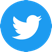 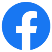 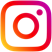 Total Energies ArgentinaTotal Energies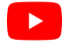 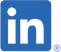 Acerca de la división Marketing & Services de Total EnergiesEl segmento comercial de Marketing y Servicios de Total Energies ofrece a sus clientes profesionales y privados una amplia gama de productos y servicios energéticos (productos derivados del petróleo, biocombustibles, carga y servicios relacionados para vehículos eléctricos, gas para el transporte terrestre y marítimo) para acompañarlos en su movilidad y ayudarlos a reducir su huella de carbono. Cada día, más de 8 millones de clientes visitan Nuestras 16.000 estaciones de servicio en todo el mundo. Como cuarto actor del mundo en lubricantes, diseñamos y comercializamos productos de alto rendimiento para los sectores de la automoción, industrial y marítimo. Y para dar la mejor respuesta a las necesidades de nuestros clientes B2B, desplegamos nuestras fuerzas de venta, nuestra red logística internacional y nuestra diversa oferta. Operamos en 107 países, donde nuestros 31.000 empleados están cerca de todos nuestros clientes.Sobre Total EnergiesTotal Energies es una compañía multienergética global que produce y comercializa energías: petróleo y biocombustibles, gas natural y gases verdes, renovables y electricidad. Nuestros 105.000 empleados están comprometidos con una energía cada vez más asequible, más limpia, más fiable y accesible para la mayor cantidad de personas posible. Activa en más de 130 países, Total Energies pone el desarrollo sostenible en todas sus dimensiones en el centro de sus proyectos y operaciones para contribuir al bienestar de las personas.Contactos Total Energies en ArgentinaFlorencia Ameriso / +54 9 11 3779-0799 / florencia.ameriso@totalenergies.comSantiago Comesaña / +54 9 11 3636-8436 / santiago@1love.com.arNota de PrecauciónLos términos "Total Energies", "Compañía Total Energies" o "Compañía" en este documento se utilizan para designar a Total Energies SE y las entidades consolidadas que están directa o indirectamente controladas por Total Energies SE. Asimismo, las palabras “nosotros”, “nos” y “nuestro” también pueden usarse para referirse a estas entidades o a sus empleados. Las entidades en las que Total Energies SE posee directa o indirectamente una participación accionaria son entidades legales independientes. Total Energies SE no tiene responsabilidad por los actos u omisiones de estas entidades. Este documento puede contener información y declaraciones prospectivas que se basan en una serie de datos económicos y suposiciones realizadas en un entorno económico, competitivo y regulatorio determinado. Pueden resultar inexactos en el futuro y están sujetos a una serie de factores de riesgo. Ni TotalEnergies SE ni ninguna de sus subsidiarias asume ninguna obligación de actualizar públicamente cualquier información o declaración prospectiva, objetivos o tendencias contenidas en este documento, ya sea como resultado de nueva información, eventos futuros u otros. La información sobre los factores de riesgo que pueden afectar los resultados financieros o las actividades de Total Energies se proporciona en el Documento de registro más reciente, cuya versión en francés ha sido presentada por TotalEnergies SE ante el regulador de valores francés Autorité des MarchésFinanciers (AMF), y en el Formulario 20-F presentado ante la Comisión de Bolsa y Valores de los Estados Unidos (SEC).